Департамент социального развития Ханты-Мансийского автономного округа-ЮгрыАВТОНОМНОЕ УЧРЕЖДЕНИЕХАНТЫ-МАНСИЙСКОГО АВТОНОМНОГО ОКРУГА – ЮГРЫ «СОЦИАЛЬНО-ОЗДОРОВИТЕЛЬНЫЙ ЦЕНТР «СЫНОВЬЯ»УТВЕРЖДАЮ:Председатель Методического совета автономного учреждения Ханты-Мансийского автономного округа – Югры «Социально-оздоровительный центр «Сыновья»И.С. Соловьева23.11.2016 год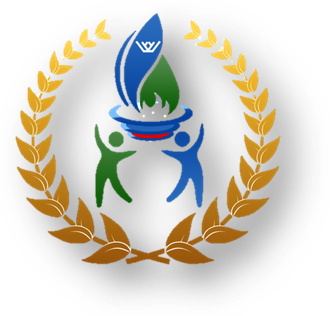 Программа по развитию волонтерского движения                             «По зову сердца»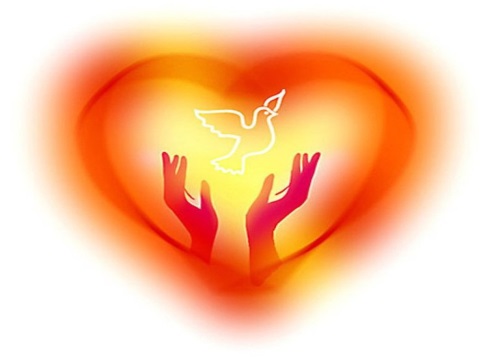 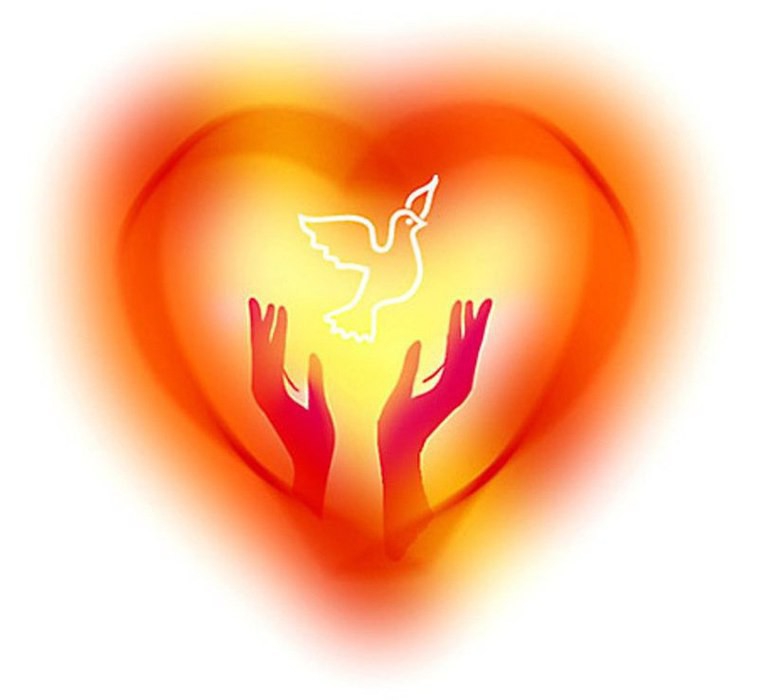 Разработчик: Скитецкая А.О., заведующий социально-реабилитационным отделениемПри участии:Соловьевой М.В. заведующей организационно-методическим отделением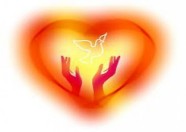 г. Сургут2016I. ПАСПОРТII. ПОЯСНИТЕЛЬНАЯ ЗАПИСКААктуальность В настоящее время стремительно развивается такое движение как волонтерство. Оно зародилось в первые века существования христианства и дошло наших времен.Данная тема приобретает актуальность, так как огромное количество людей нуждается в посторонней помощи и поддержке, которую им могут оказать волонтеры. Волонтеры по собственному желанию делятся своим временем, энергией, навыками и знаниями для того, чтобы помочь другим людям или окружающей среде без какой – либо материальной выгоды. Волонтерская деятельность выполняет функцию нравственного воспитания, возрождение в социуме фундаментальных ценностей, таких как, гражданственность, милосердие, справедливость, гуманность, отзывчивость и других важных ценностей.Волонтерство уходит своими корнями еще в начало XX века.Тогда, в Европе, после окончания Первой мировой войны появились люди, готовые оказать помощь пострадавшим в войне, и были созданы первые волонтерские организации.Волонтерство сегодня - это мощное общественное движение, имеющее свои организации во всех странах мира, но давно уже переросшие как национальные границы, так и сферу применения волонтерского труда. Волонтерство, как показывает международный опыт, развивается в рамках так называемого третьего сектора, или некоммерческих организаций. Во всем мире молодежное добровольческое движение уже получило широкое распространение, а его роль в социальном развитии оценена на международном уровне. Организация Объединенных Наций признает добровольчество богатым источником энергии, навыков, местных занятий. Правительства многих стран используют ресурс добровольчества, финансируя его проекты, в реализации государственных программ по поддержке молодежи, в решении общественных проблем.Последние десятилетия стали наиболее активным этапом развития волонтерства в новейшей истории нашей страны. За это время добровольческий сектор стремительно развивался и своему нынешнему состоянию во многом обязан социальной активности молодежи, ее стремлению оказать поддержку нуждающимся что, собственно, и является основой добровольчества. В настоящее время со стороны федеральных и региональных властей значительное внимание уделено развитию практики благотворительной деятельности граждан и организаций, а также распространению добровольческой деятельности, что подтверждается  основными положениями Федерального закона от 11.08.1995 № 135-ФЗ (ред. от 05.05.2014) «О благотворительной деятельности и благотворительных организациях»; Распоряжением Правительства РФ от 17.11.2008 № 1662-р (ред. от 08.08.2009) «О Концепции долгосрочного социально-экономического развития Российской Федерации на период до 2020 года»; Распоряжением Правительства РФ от 30.07.2009 № 1054-р «О Концепции содействия развитию благотворительной деятельности и добровольчества в РФ».Основной целью государственной политики в области содействия развития благотворительной деятельности и добровольчества является активизация потенциала благотворительности и добровольчества, как ресурса развития общества, способствующего формированию и распространению инновационной практики социальной деятельности, позволяющего дополнить бюджетные источники для решения социальных проблем внебюджетными средствами и привлечь в социальную сферу трудовые ресурсы добровольцев. Вопрос развития и поддержки добровольческого движения сегодня чрезвычайно актуален и требует внимания и участия на всех уровнях общества. Эффективное добровольчество – это инструмент сплочения людей, который в условиях официального признания и поддержки со стороны государства и общества сможет способствовать значительному снижению остроты существующих в России социальных проблем. Приятно сознавать, что количество действующих сейчас в Ханты-Мансийском автономном округе – Югре благотворительных организаций и добровольческих инициативных групп постоянно растет. Во исполнение приказа Департамента социального развития от 16.09.2015 № 625-р «Об организации работы», волонтерское движение в автономном округе развивается при поддержке Правительства Ханты - Мансийского автономного округа – Югры, Совета по делам инвалидов при Губернаторе Ханты – Мансийского автономного округа, Общественной палаты, Ассоциации детских и юношеских объединений Ханты – Мансийского автономного округа, Департамента социального развития Ханты – Мансийского автономного округа.Сегодня волонтерская деятельность рассматривается как эффективный механизм, направленный на решение актуальных социально-значимых проблем и позволяет расширить спектр социальных услуг предоставляемых учреждениями. Процесс вовлеченности волонтеров в деятельность автономного учреждения Ханты-Мансийского автономного округа – Югры «Социально-оздоровительный центр «Сыновья» (далее по тексту – Учреждение) может быть рассмотрен как социальная технология построения востребованных форм и методов работы, направленных на возрождение и утверждение в общественном сознании новых социальных ценностей. Учреждение предоставляет гражданам пожилого возраста (женщины старше 55 лет, мужчины старше 60 лет), и инвалидам старше 18 лет, проживающих на территории автономного округа, способные к самообслуживанию (далее по тексту – получатели социальных услуг) социальные услуги в полустационарной форме обслуживания с круглосуточным проживанием. Курс оздоровления рассчитан на 21 день, одновременно в Учреждении могут получать услуги 48 граждан пожилого возраста и инвалидов.Одним из актуальных направлений работы с получателями социальных услуг стало развитие волонтерской деятельности в Учреждении. По сути, работа с волонтерами в Учреждении ведется, начиная с 2008 года. В рамках проведения мероприятий, посвященных праздничным и памятным датам, привлекались волонтеры из числа студентов, школьников и пенсионеров. Осуществлялось взаимодействие с учащимися и преподавателями образовательных учреждений, которые периодически посещали получателей социальных услуг, представляя различные тематические выступления, поздравительные открытки. Учитывая специфику работы Учреждения, в рамках патриотического воспитания подрастающего поколения проводились мероприятия для родителей погибших военнослужащих с участием школьников (круглые столы, концертные программы, литературные встречи). Разработка программы по развитию волонтерского движения в Учреждении «По зову сердца» (далее по тексту – Программа) является логическим продолжением работы по данному направлению. Внедрение Программы позволит систематизировать проводимую деятельность, определить новые пути развития волонтерского движения в Учреждении, обеспечить условия для улучшения качества жизни граждан пожилого возраста и инвалидов, находящихся на оздоровлении в Учреждении. Целевая группа: Граждане пожилого возраста и инвалиды (далее - клиенты) АУ «Социально-оздоровительный центр «Сыновья».Цель: Развитие волонтерского движения для улучшения качества жизни граждан пожилого возраста и инвалидов, находящихся на оздоровлении в УчрежденииЗадачи:Создать условия для развития волонтерского движения.Привлечь внимание потенциальных волонтеров к проблемам, существующим у инвалидов и граждан пожилого возраста, путем проведения информационно-просветительской деятельности.Провести теоретическую подготовку кандидатов в волонтеры.Сформировать необходимые компетенции и практические навыки для осуществления волонтерской деятельности в рамках волонтерского движения, организованного на базе Учреждения.Разработать план мероприятий для участников волонтерского движения «По зову сердца».Сформировать три группы волонтеров с учетом возрастного порога: «Волонтеры серебряного возраста», «Волонтеры - студенты», «Волонтеры - школьники».Организовать систему эффективной работы волонтёров и координацию их деятельности в рамках Учреждения.Провести анализ и оценку эффективности деятельности волонтерского движения «По зову сердца».Формы и методы работы представлены в таблице 1Таблица 1.Формы работы:                                                                        Методы работыЭтапы реализации программы:1. Подготовительный этап – IV квартал 2016 года. 2. Практический этап – 2017 – 2019 годы.3. Аналитический этап – IV квартал 2020 года.Содержание этапов реализации программы отражено в таблице 2.Таблица 2Содержание этапов программыIII. СОДЕРЖАНИЕ ПРОГРАММЫПрограмма по развитию волонтерского движения состоит из следующих этапов:Этап 1 - набор в программу: вовлечение граждан происходит путем информирования во время проведения дней открытых дверей, на выставках и мероприятиях, конференциях, круглых столах и в СМИ, с подачей базового материала о волонтерстве, направлениях, организациях для работы.Этап 2 – обучение: на этапе обучения проводятся базовые семинары по волонтерству, презентация деятельности групп волонтеров, тренинги по определенным направлениям волонтерской работы.Этап 3 – волонтерская  практика: третий этап предполагает волонтерскую практику в Учреждении, в соответствии с годовым планом работы.Направления вовлеченности волонтеров.сопровождение граждан пожилого возраста и инвалидов на социально-значимые мероприятия;мероприятия по патриотическому и гражданскому воспитанию молодежи;мероприятия, посвященные праздничным и памятным датам.благоустройство территорий;пропаганда здорового образа жизни; Благополучатели:инвалиды и пожилые люди, находящиеся на оздоровлении в Учреждении;ветераны и участники Великой Отечественной Войны, инвалиды и ветераны боевых действий, родители семей погибших военнослужащих.В Программе представлены три группы волонтеров, сформированные с учетом возраста и направления деятельности: «Волонтеры серебряного возраста», «Волонтеры - студенты», «Волонтеры - школьники». Целью каждой группы является оказание  помощи, формированию положительных эмоций, гражданам пожилого возраста и инвалидам, находящимся на оздоровлении в Учреждении. За каждой группой закреплен определенный вид деятельности. Группа «Волонтеры серебряного возраста» - оказывают помощь в проведении занятий в творческой мастерской «Радуга». Участвуют в праздничных концертных мероприятиях. Группа «Волонтеры-студенты» - участвуют в мероприятиях, направленных на благоустройство территории, концертных программах, посвященных праздничным и памятным датам, проведение тематических встреч, содействуют участию клиентов в социально-значимых мероприятиях.Группа «Волонтеры - школьники» - принимают участие в мероприятиях, направленных на патриотическое воспитание подрастающего поколения, в литературных, тематических вечерах. За каждой группой закрепляется координатор из числа сотрудников Учреждения. Одна из основных задач координатора состоит в привлечении и отборе волонтеров. С целью привлечения потенциальных волонтеров в Учреждении проводятся Дни открытых дверей, систематическое распространение листовок, плакатов, объявлений в газетах, сообщений на радио и телевидении, личные встречи. В результате эффективной рекламной компании с заинтересованными кандидатами в волонтеры проводится ознакомительная беседа, главной задачей которой является знакомство, взаимное выяснение потребностей и ожиданий. Координатор информирует кандидатов о деятельности Учреждения, знакомит с материалами, содержащими задачи и виды работ, выполняемых волонтерами. Кандидат рассказывает о своих мотивах, умениях, компетенции и заполняет анкету (Приложение 1). По итогам собеседования и анализа анкетирования принимается решение о принятии волонтера, и назначается время для заключения соглашения, определяющего права и обязанности обеих сторон.В начале своей работы волонтеры проходят вводный курс, цель которого заключается в том, чтобы они получили представление о своей деятельности в Учреждении. Вводный курс помогает развить чувство общности с Учреждением и включает в себя следующую тематику занятий:знакомство с миссией, принципами и задачами Учреждения;передача основных знаний о целевой группе Учреждения;информирование о рабочих процессах, технологиях, санитарных нормах и правилах техники безопасности;приветствие волонтеров.После отбора потенциальных волонтеров, координатор совместно с волонтерами разрабатывает план мероприятий, определяет тематику и направленность мероприятия, обеспечивает необходимое техническое сопровождение.Важным этапом в работе с волонтерами является работа по стимулированию волонтеров. Используются различные формы мотивации и поощрения такие как:награждение наиболее активных волонтеров благодарственными письмами;оказание помощи студентам-волонтерам в учебе (предоставление возможности пользоваться литературой, периодическими изданиями и методическими разработками Учреждения, получать консультации специалистов Учреждения по различным вопросам и т. д.);рассылка благотворительных писем в адрес учебных заведений, обучающих волонтеров или по месту работы волонтера; освещение в средствах массовой информации о проведенных мероприятиях и акциях с участием волонтеров (местные телекомпании, печатные издания, официальный интернет-сайт Учреждения и т. д.).Волонтеры осуществляют свою деятельность в Учреждении в соответствии с годовым планом работы, который ежегодно планируется и ежеквартально корректируется (в случае необходимости) в соответствии с основной деятельностью Учреждения и потребностями клиентов Учреждения.IV РЕСУРСЫКадровое обеспечение программы по развитию волонтерского движения для улучшения качества жизни граждан пожилого возраста и инвалидов, находящихся на оздоровлении в Учреждении представлено в Таблице 3. Кадровое обеспечение программы «По зову сердца»Материально-технические ресурсыДля реализации программы используется имеющаяся материально-техническая база автономного учреждения Ханты-Мансийского автономного округа – Югры «Социально-оздоровительный центр «Сыновья».Информационные ресурсыИздание брошюр, буклетов, листовок по привлечению волонтеров, освещение деятельности о проведенных мероприятиях с участием волонтеров. Информирование в СМИ:Размещение информации о реализации программы на официальном сайте Учреждения http://sinowija.ru.Методические ресурсыМетодические пособия, психолого-педагогическая литература по вопросам организации волонтерского движения, периодическая литература, Интернет-ресурсы. Для проведения мероприятий на всех этапах реализации программы сформирована методическая база, включающая в себя диагностический инструментарий (анкеты, опросники), памятки волонтерам, буклеты о деятельности Учреждения.V. РЕЗУЛЬТАТЫ РЕАЛИЗАЦИИ ПРОГРАММЫОжидаемые результатыРазвитие волонтерского движения «По зову сердца» на базе Учреждения. Улучшение качества жизни граждан пожилого возраста и инвалидов, находящихся на оздоровлении в Учреждении, путем вовлечения волонтеров в реабилитационный процесс.Наличие сформированных групп волонтеров из числа «Волонтеров серебряного возраста», «Волонтеров - студентов», «Волонтеров - школьников».Увеличение охвата клиентов Учреждения, мероприятиями с участием волонтеров (не менее 90 %) по итогам реализации Программы.Повышение уровня сплоченности между участниками волонтёрских групп и клиентами Учреждения.Распространение опыта работы с волонтерами через СМИ, публикации и т. д.Средства оценки эффективности реализации программы Оценка эффективности проекта будет проводиться путем анализа с использованием количественных и качественных показателей:статистические данные о числе волонтеров Учреждения;статистические данные о количественном охвате граждан, получивших услуги волонтеров;количество мероприятий, проведенных с участием волонтеров;количество распространенных информационных-материалов;результаты анкетирования.СПИСОК ИСПОЛЬЗОВАННЫХ ИСТОЧНИКОВ И ЛИТЕРАТУРЫКонституция Российской Федерации;Федеральный закон от 11.08.1995г. № 135-ФЗ «О благотворительной деятельности и благотворительных организациях»;Федеральный закон от 28.12.2013 г. №442-ФЗ (ред.  от 21.07.2014 г.) «Об основах социального обслуживания граждан  Российской Федерации»;Федеральный закон от 06.03.2006 № 35-Ф3 (ред. от 31.12.2014) «О противодействии терроризму». – Режим доступа http://base.consultant.ru/cons/cgi/online.cgi?req=doc;base=LAW;n=173583/ – Загл. с экрана.Распоряжение Правительства РФ от 30.07.2009г. № 1054-р «Концепция содействия развитию благотворительной деятельности и добровольчества в Российской Федерации». СОСТАВНЫЕ ЧАСТИ ДОКУМЕНТОВБезуглова С.Ф. «Программа «Пульс» в рамках волонтерского движения «Равный поможет равному» //Социальное обслуживание 2010 г. - № 10. С. 55-67.Григорьева, Я. В. Волонтерская и наставническая деятельность в Ханты-Мансийском автономном округе – Югре: опыт и перспективы развития / Я. В. Григорьева //Социальное обслуживание. – 2012 – № 11. – С. 17–23.Лобода М.А. «Из опыта организации работы отрядов добровольцев «Милосердие» при центре социального обслуживания // Работник социальной службы 2009 г. - № 6. С. 12-18.Левченко О.В. «О роли добровольческого движения студентов в социальном обслуживании граждан пожилого возраста» // Работник социальной службы 2011г.- № 4. С. 25-28.Лукьянов В. АМихайлова., С. Р., Мальцева Ю.С., М. Ю. Ялышева, Е. В. Мачнев, О. А. Тажирова. В 55 лет жизнь только начинается. Организация волонтерской деятельности среди людей старшего возраста : методическое пособие /  Автономная некоммерческая организация «Серебряный возраст», 2013. – 181 с.Пикинская, М. В. Внедрение модели добровольческой деятельности в учреждениях социального обслуживания Ханты-Мансийского автономного округа – Югры / М. В. Пикинская // Волонтёр. – 2015 – № 2 (14). – С. 6–15.Сдобникова О.И. Инновационный проект «Эстафета добра по развитию добровольческого движения помощи гражданам пожилого возраста и инвалидам» // Работник социальной службы 2011г.- № 6. С. 34-45.УДАЛЕННЫЕ РЕСУРСЫинтернет1. Правовые основы добровольчества: кодекс добровольцев России. Режим доступа: [http://www.kosmoskva.ru/kos/ru/dobrovol/o_14682] 262. Всеобщая декларация добровольчества Перевод на русский язык Всеобщей Декларации Добровольчества осуществлен IAVE Российским Добровольческим Центром, в редакции (от 6.04. 2002.) Г.П. Бодренковой, национальным представителем IAVE в России, Москва. Режим доступа: [http://www.kosmoskva.ru/kos/ru/dobrovol/o_14682]3. Кристиане Бидерман. Координация работы добровольцев и менеджмент волонтерских программ в Великобритании. Пер.Мария Санникова Ингрид Мюллер.Режим доступа:[http://www.youthrussia.ru/files/opyt_velikobritanii.doc]Приложение 1АнкетаДата «____»__________20    г._____________________________________________________________________________(Фамилия, имя, отчество)_____________________________________________________________________________(Адрес)Контактные данные:  Дом. тел.________________ моб. тел. ___________________ Email_____________________Дата рождения_________________________________________________________________Образование__________________________________________________________________Вид занятости (учащийся, студент, пенсионер)_____________________________________Место учебы__________________________________________________________________Интересы,увлечения_________________________________________________________________________________________________________________________________________Какой вид деятельности Вы предпочитаете:Какими навыками Вы владеете:Удобное для Вас время работы:  часы с ________по_________Дни недели____________________________________________________________________Ваши предложения по организации работы в качестве волонтера_______________________________________________________________________________________________________________________________________________________________________________________________________________________________________________________________________________________________________________________________                                                                                                                                              ПодписьНаименование Программа по развитию волонтерского движения «По зову сердца»Основание для разработки Конституция Российской Федерации.Федеральный закон от 11.08.1995 №135-ФЗ «О благотворительной деятельности и благотворительных организациях»;Распоряжение Правительства РФ от 30.07.2009 № 1054-р «О Концепции содействия развитию благотворительной деятельности и добровольчества в РФ»;Приказ Департамента социального развития от 16.09.2015 № 625-р «Об организации работы».Цель Развитие волонтерского движения для улучшения качества жизни граждан пожилого возраста и инвалидов, находящихся на оздоровлении в УчрежденииЗадачи Создать условия для развития волонтерского движения.Привлечь внимание потенциальных волонтеров к проблемам, существующим у инвалидов и граждан пожилого возраста, путем проведения информационно-просветительской деятельности.Провести теоретическую подготовку кандидатов в волонтеры.Сформировать необходимые компетенции и практические навыки для осуществления волонтерской деятельности в рамках волонтерского движения, организованного на базе Учреждения.Разработать план мероприятий для участников волонтерского движения «По зову сердца».Сформировать три группы волонтеров с учетом возрастных особенностей: «Волонтеры серебряного возраста», «Волонтеры - студенты», «Волонтеры - школьники».Организовать систему эффективной работы волонтёров и координацию их деятельности в рамках Учреждения.Провести анализ и оценку эффективности деятельности волонтерского движения «По зову сердца»Сроки реализацииЭтапы реализации программы:1. Подготовительный этап – IV квартал 2016 года. 2. Практический этап – 2017 – 2019 годы.3. Аналитический этап – IV квартал 2020 года.Необходимое оборудованиеАктовый зал.Спортивный зал для проведения спортивных мероприятий.Холл второго этажа для проведения культурно-массовых мероприятий.Видео-, аудиоаппаратура для проведения  развлекательно-познавательных, музыкальных, поэтических, творческих мероприятий.Исполнители мероприятий Сотрудники автономного учреждения Ханты-Мансийского автономного округа – Югры «Социально-оздоровительный центр «Сыновья»Ожидаемые результаты Развитие волонтерского движения «По зову сердца» на базе Учреждения. Улучшение качества жизни граждан пожилого возраста и инвалидов, находящихся на оздоровлении в Учреждении, путем вовлечения волонтеров в реабилитационный процесс.Наличие сформированных групп волонтеров из числа «Волонтеров серебряного возраста», «Волонтеров - студентов», «Волонтеров - школьников».Увеличение охвата клиентов Учреждения, мероприятиями с участием волонтеров (не менее 90 %) по итогам реализации Программы.Повышение уровня сплоченности между участниками волонтёрских групп и клиентами Учреждения.Распространение опыта работы с волонтерами через СМИ, публикации и т. д.Контроль Администрация автономного учреждения Ханты-Мансийского автономного округа – Югры «Социально-оздоровительный центр «Сыновья»Индивидуальныеинтервьюирование, консультирование, беседа, опрос, практическое занятие. Групповыесеминар, практикум, семинар-практикум, тематическая лекция, культурно-досуговые мероприятия, мастер-класс, дискуссии.организационныепланирование, информирование, координированиеисследовательскиеанализ документации, наблюдение (прямое и косвенное), интервьюирование, беседа, анкетированиепрактическиелекции, методы активного социально-психологического обучения для взрослых, практические занятия (индивидуальные и групповые), методы организации спортивных, досуговых мероприятийаналитическиеанализ результатов исследования, обобщение, публикации и выступления по результатам проведённой работыЭтапСодержание деятельностиОрганизационныйЗаключение соглашений о сотрудничестве с волонтерскими объединениями. Разработка планов совместных мероприятий.Определение сроков проведения мероприятий.Закрепление ответственных специалистов за реализацию мероприятий Программы, как со стороны Учреждения, так и со стороны привлеченных сторонних учреждений, организаций.Формирование трех групп волонтеров: «Волонтеры серебряного возраста», «Волонтеры - студенты», «Волонтеры - школьники».Практическийреализация запланированных мероприятий по трем направлениям Программы;Оценка эффективности мероприятий (промежуточная, итоговая).АналитическийАнализ результатов эффективности мероприятий, проводимых в рамках Программы (итоговый).Подведение итогов деятельности по реализации программы на заседании Методического совета.ДолжностьКол-воединицФункцииДиректор1Контроль за ходом реализации программы.Заместитель директора1Координирует работу специалистов;Осуществляет контроль качества оказываемых услуг;Оценивает результаты проведенных мероприятий.Заведующий отделением3Организует и контролирует выполнение мероприятий;Содействует взаимодействию специалистов, участвующих в реализации Программы;Контролирует ведение документации.Специалист по социальной работе3Разрабатывает и оформляет буклеты, брошюры, информационные листки, анкеты и т.д.Осуществляет документационное обеспечение реализации Программы;Координирует работу волонтеров.Психолог2Проводит подготовку кандидатов в волонтеры;Организует и проводит мероприятия по психологическому направлению;Оказывает помощь специалистам Учреждения и волонтерам в организации и проведении мероприятий;Отслеживает и анализирует эмоциональное состояние клиентов.Проводит психологическую диагностику, психологические тренинги.Музыкальный руководитель1Организует музыкальное сопровождение культурно-массовых, спортивных мероприятий.Разрабатывает сценарии культурно-массовых мероприятий.Проводит познавательные и развлекательные программы.Инструктор по труду1Способствует организации мастер-классов с участием волонтеров.Вид деятельностиВарианты ответовВарианты ответовВид деятельностиДаНетИндивидуальная работа с людьмиРабота с группой людейВаш вариант ответаНавыки, уменияНавыки, уменияДаНетТанцыЖивописьКомпьютерная грамотностьВокальное пениеИгра на музыкальных инструментах (укажите вид инструмента)ФотографияРукоделие (укажите вид)Чтение стихотворенийВаш вариант ответа